Explain the relationship shown between the wolf and elk  populations.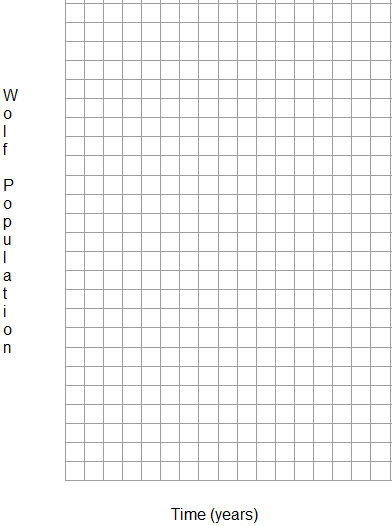 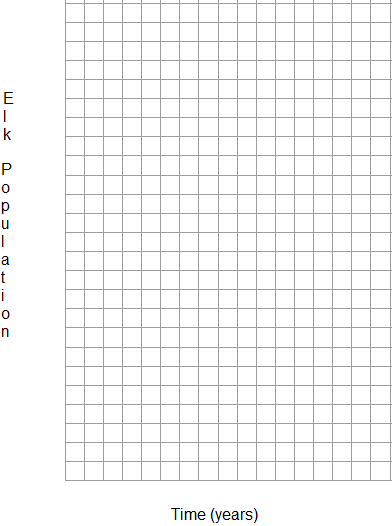 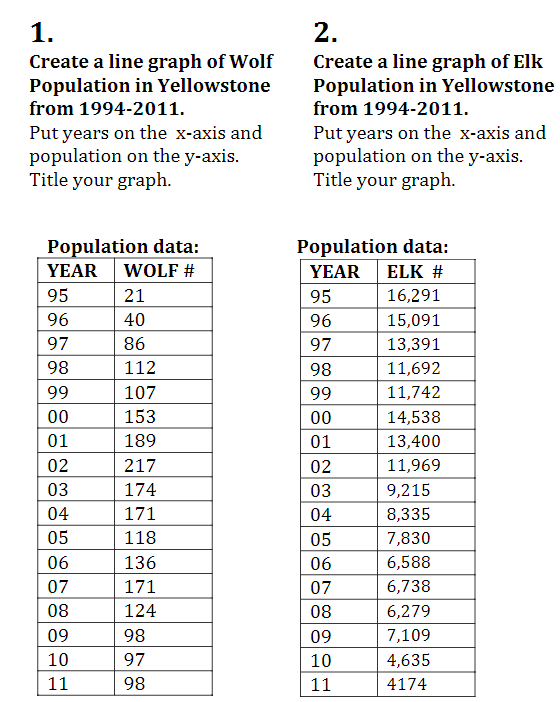 Is the elk decline ONLY caused by wolves? Explain why or why not.

Why did we graph the wolves and the elk populations separately? Is this always the case between a predator and prey population? 